ESCOLA _________________________________DATA:_____/_____/_____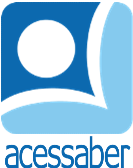 PROF:_______________________________________TURMA:___________NOME:________________________________________________________O PEQUENO VALENTE	O esquilo Valente era chamado assim porque sempre foi muito corajoso. Apesar de ser pequeno, Valente não tinha medo de nada. Ele já havia roído uma corda muito grossa para livrar a zebra de uma armadilha, e também havia escalado a árvore mais alta da floresta para retirar o bem-te-vi que ficou preso no ninho.	- Quando eu crescer quero ser igual a você, Valente. – disse o filhote do coelho.	- Eu fico feliz em ser um bom exemplo, pequenino. – respondeu o esquilo.	Sempre que precisavam de ajuda, os animais chamavam Valente.	A valentia do esquilo incomodava o leão. O rei do lugar não gostava de saber que um esquilo era admirado por todos.	- Esse Valente não é de nada – disse o leão.	- Não fale isso, você pode precisar dele – falou a cobra, sabiamente.	Naquela mesma tarde, o leão espetou sua pata em um espinho, e a dor era tanta que ele não conseguia nem se mexer. Valente estava passando bem na hora e retirou o espinho da pata do leão, que ficou muito grato e deu a ele a medalha de animal mais corajoso.180 histórias para se divertir. 
Editora: Ciranda Cultural.QuestõesQual é o título do texto?R: __________________________________________________________________Quantos parágrafos há no texto?R: __________________________________________________________________Quem é Valente?R: ______________________________________________________________________________________________________________________________________Como Valente ajudou a zebra?R: ______________________________________________________________________________________________________________________________________Quem quer ser como Valente?R: ______________________________________________________________________________________________________________________________________O que o leão achava do esquilo?R: ______________________________________________________________________________________________________________________________________O que você acha da opinião do leão em relação ao esquilo? Explique sua resposta.R: ______________________________________________________________________________________________________________________________________________________________________________________________________________________________________________________________________________O que fez o leão mudar de ideia?R: __________________________________________________________________________________________________________________________________________________________________________________________________________________________________________________________________________________________________________________________________________________Faça uma ilustração da história: